Број: 258-15-O/5Дана: 24.12.2015.ПРЕДМЕТ: ИЗМЕНА КОНКУРСНЕ ДОКУМЕНТАЦИЈЕ258-15-О - Набавка тестова за утврђивање метаболита дрога у урину и медицинских предметних и покровних стакала за потребе Клиничког центра ВојводинеУ конкурсној документацији за ЈН 258-15-О - Набавка тестова за утврђивање метаболита дрога у урину и медицинских предметних и покровних стакала за потребе Клиничког центра Војводине на страници 29/34 у поглављу број 12.- Oбразац понуде дошло је до измене у табели за партију број 1, ставка број 2, тако да иста сада гласи:„Тест панел за откривање три различите врсте дроге у урину (хероин, метадон и бупренорфин)“  С поштовањем,Комисија за јавну набавку 258-15-О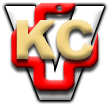 КЛИНИЧКИ ЦЕНТАР ВОЈВОДИНЕKLINIČKI CENTAR VOJVODINE21000 Нови Сад, Хајдук Вељкова 1, Војводина, Србија21000 Novi Sad, Hajduk Veljkova 1, Vojvodina, Srbijaтеl: +381 21/484 3 484www.kcv.rs, e-mail: uprava@kcv.rs